ProficientProficientNon-proficientNon-proficientThorough Understanding
(4)Adequate Understanding
 (3)Partial Understanding
(2)Minimal Understanding
(1)Statement of Purpose/Focus Clearly states opinion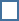   Purposefully focused   Strongly maintained 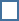 Throughout   Clearly provides context for the opinion  Adequately states opinion  Generally focused  Generally maintained (some loosely related material may be present ) Adequately provide context for the opinion  Somewhat unclear opinion   Somewhat unfocused or minor drift in focus  Somewhat or insufficiently maintained (some extraneous material)  Some context is provided for the opinion  Lacks opinion   Major drift in or lacks focus or unrelated ideas intrude Too brief to be maintained  Insufficient or lacks context for the opinionOrganization  Effectively introduces the topic or text (context) with attention to audience and purpose  Logical progression of ideas from beginning to end  Effectively uses linking words and/or phrases to connect opinion and reasons  Effectively uses a concluding statement/section that addresses purpose and audience  Adequately introduces the topic or text (context)  Adequate progression of ideas from beginning to end Adequately uses linking 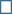 words and/or phrases to connect opinion and reasons (some ideas may be loosely connected)  Adequately uses a concluding statement/section Weak introduction   Uneven progression of ideas from beginning to end  Inconsistently uses linking words   Weak concluding statement/ section  Lacks introduction   Unrelated ideas intrude or lacks evidence of progression of ideas from beginning to end  Few or no linking words are Evident  Lacks concluding statement/ section Elaboration of EvidenceThoroughly and convincingly supports opinion with reasons related to topic/text  Logical progression of ideas from beginning to end Effectively integratesevidence from experiences/sourcesEffectively elaborates on reasonsAdequately supports opinion with reasons related to topic/text  Adequate progression of ideas from beginning to endAdequately integrates some evidence from experiences/sourcesAdequately elaborates onreasons  Limited support of opinion with reasons related to topic/text   Uneven progression of ideas from beginning to end  Some integration of evidence from experiences/sources  Some elaboration of reasons  No support of opinion with reasons related to topic/text  Unrelated ideas intrude or lacks evidence of progression of ideas from beginning to end  Integration of evidence from experiences/sources is in error or irrelevant or absent  No elaborationLanguage and Vocabulary  Clearly and effectivelyexpresses ideas usingprecise academic vocabulary  Clearly and effectivelyexpresses ideas usingprecise domain-specificvocabulary  Clearly uses language and vocabulary that is appropriate for audience and purpose  Adequately uses academicvocabulary (may mix preciseand more general language)  Adequately uses domain specific vocabulary  Adequately uses language and vocabulary that is appropriate for audience and purpose  Uneven use of academicvocabulary or simplisticlanguage  Uneven use of domain specific vocabulary orsimplistic vocabulary  Uneven or inappropriate use of language and vocabulary that is appropriate for audience and purpose  Limited or vague or unclearor confusing use of academicvocabulary or language  Limited or vague or unclear or confusing use of domain specific vocabulary  Little sense of purposeConventionsEffectively and consistently:   Few, if any, errors in usage and sentence formation  Effective and consistent use of punctuation, capitalization, and spellingAdequately:  Some errors in usage and sentence formation are present (no pattern of errors)  Adequate use of punctuation, capitalization, and spelling   Inconsistently:  Frequent errors in usage and sentence formation may obscure meaning [may include pattern(s) of errors  Inconsistent use of punctuation, capitalization, and spelling  Rarely:
  Severe errors in usage and sentence formation obscure meaning [may include pattern(s) of errors]   Severe errors in punctuation, capitalization, and spelling obscure meaningCelebrations/StrengthsNext Steps for InstructionStatement of Purpose/FocusOrganizationElaboration of EvidenceLanguage and VocabularyConventions